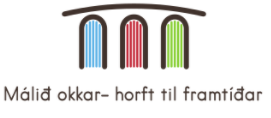 September  2020Dear Parents!                 This Fall all the preschools in Suðurnesjabær and Vogar are starting a special program in collaboration with speech – language pathologists that work for the community. This program is to increase language skills. The goal is to promote and further the language development and communication skills of our children and prepare them for early literacy. During the next few months we will be working on a biweekly program of organised activities. In our project there are two main themes that you will need to work on at home in your own language. The emphasis will be on vocabulary and letter/sound recognition.It is very important that you work with us to teach your child the new words that relate to the theme‘s vocabulary in your own language. You should also point out words that begin with the letter of the alphabet that we are focusing on in each period. For example, with the M sound find names that begin with M, find M in the books you are looking at or reading, find signs with the letter, etc.The first few years of your child‘s life are a crucial time to lay down the foundations of speech and language skills. It is important to speak as much as possible to your child, discuss words, life and existence. Many research studies demonstrate that good physical, verbal and  intellectual stimulation in the first years of a child‘s life make a difference to their future prospects. Let us work together dear parents. Take part in this important project with us.School principal and staff     Bryndís Guðmundsdóttir and Hjördís Hafsteinsdóttir, speech language pathologists